* Aplica solo cuando i) el accionista sea una sociedad o ii) sea persona natural y tenga un representante a través del cual este actuando. ** Se firma en señal de aceptación.Accionista / ShareholdersNombre / Razón Social  (Name/ Company) Cédula de Ciudadanía / Nit. (Identification number) Representante Legal * (Legal Representative) Cédula de Ciudadanía * (Identification number)Firma Accionista (Shareholder signature) Apoderado Principal / Principal Attorney Nombre (Name)Cédula de Ciudadanía  (Identification number)Firma  (Signature)**Apoderado Sustituto / Secundary AttorneyNombre (Name)Cédula de Ciudadanía  (Identification number)Firma  (Signature)**Poder EspecialPower of Attorney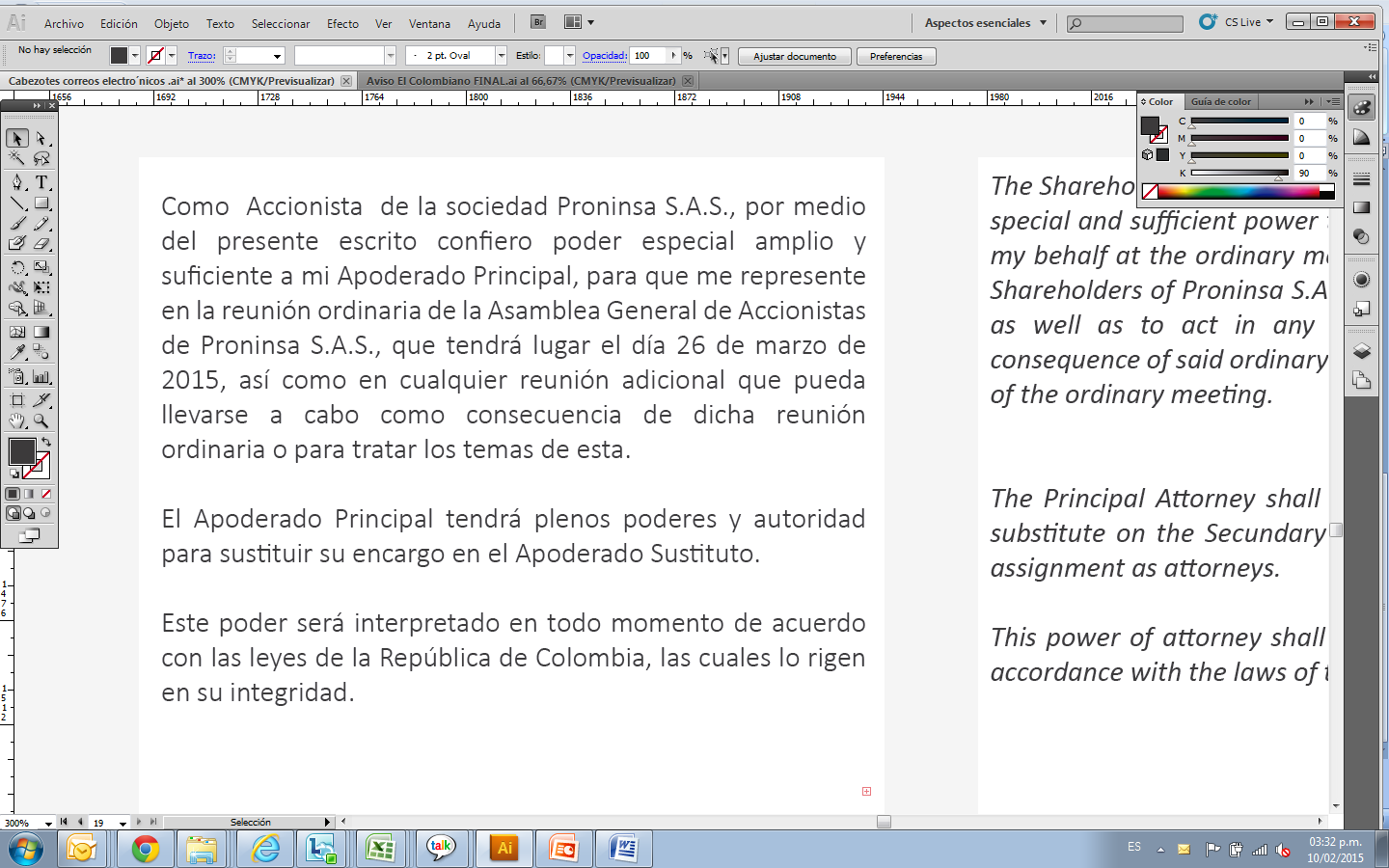 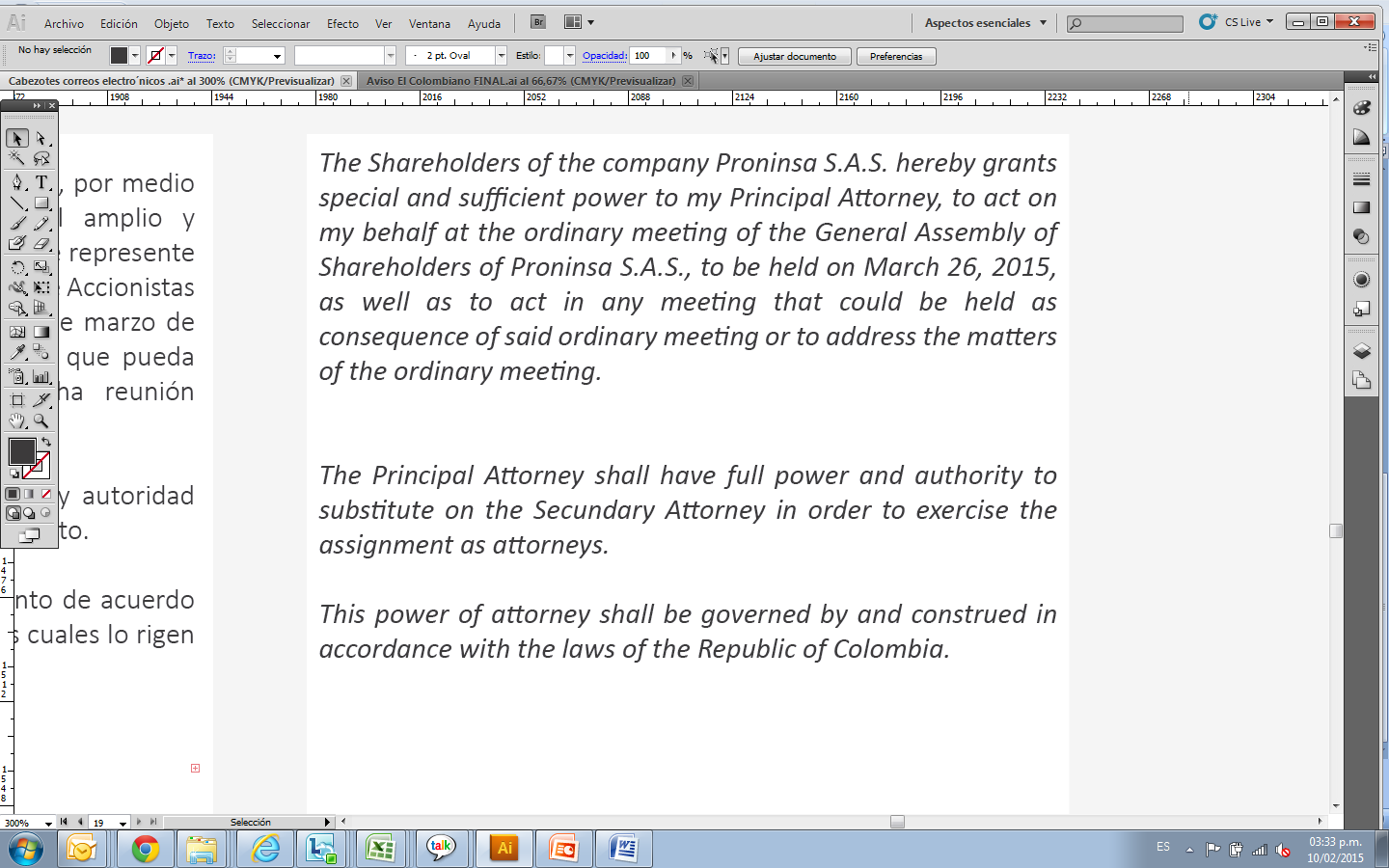 